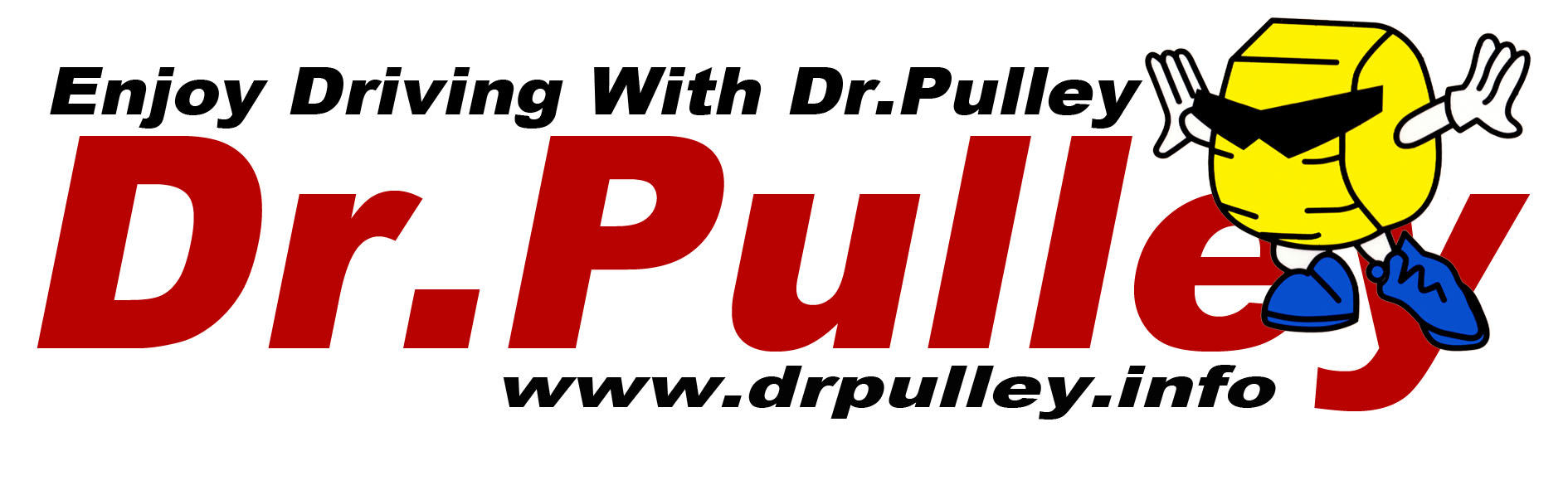 Suggested setups for V201503 in Piaggio group scootersAchtung: Es ist dringend empfohlen,  besonders bei alles Quasar Motoren 200-300 ccm,  nach dem Einbau von SR Gleitrollen und/oder der Sport Vario die Steighöhe des Riemens zu prüfen.  Bei Vollgas darf dieser keinesfalls über die äußerste Kante der Steigscheiben hinausgehen.  Besonders bei Verwendung eines breiteren Riemens als der originale besteht die Gefahr, dass der Riemen dann leicht am Gehäuse schleift und infolge der Hitze die Ölwannendichtung beschädigen kann. Gegebenenfalls 1-2 washer Ringe zwischen die Steigscheiben einsetzen.Attention: Special for Quasar engines 2-300cc it is strongly recommended to check after installation of SR sliding rolls and/or the tuning vario the position of the belt. During full speed It should not  move above the edge of the pulley disc. Special with a wider belt than the original one it can touch the engine body and overheat and destroy the gasket. If neccessary install 1-2 washer rings between the pulley discs.Piaggio scootersSR Roller  suggestedHülse, Boss used (mm)V201503 for 125  (S125,LX125)SR2015/6-12gr  or 13gr46.5 or 46+0.5 washerV201503 for 150  (LX150,S150)SR2015/6-13gr  or 13.5gr46.5 or 46+0.5 washerV201503 for 200  (GT200)SR2115/6-12gr  or 13gr44 + 2mm washer!V201503 for 250  (GTS250)SR2115/6-15gr  or 16gr44 + 2mm washer!V201503 for 300  (GTS300)SR2115/6-15gr  or 16gr44 + 2mm washer!